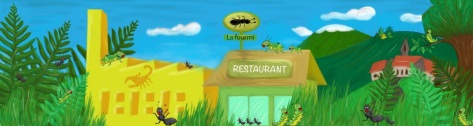 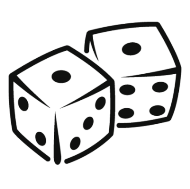 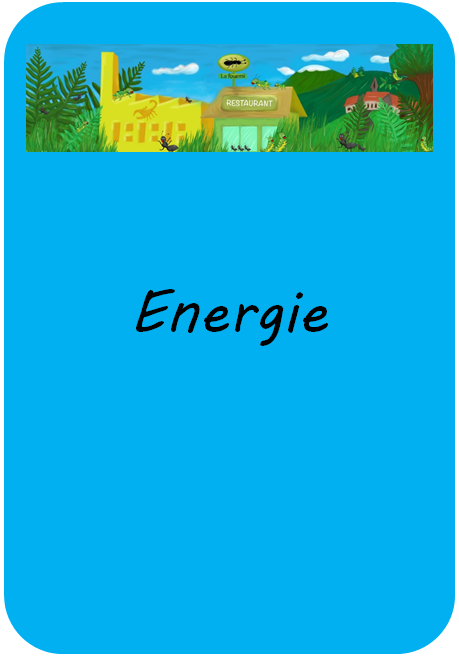 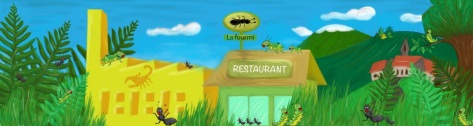 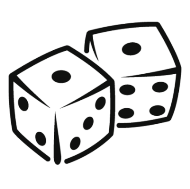 CouleurMardi-GrasSans les chaisesAu TOP du maitre du jeu,Chaque équipe doit trouver :- un objet vert- un objet bleu- et un objet jaune.L’équipe la plus rapide gagne 500 €.Chaque équipe doit créer un accessoire pour le Maitre du jeu et/ou le Super-Héros.Quatre membres de l’équipe, assis chacun sur une chaise posent  leur tête sur les genoux de leur voisin.Les chaises sont enlevées une à une.L’équipe gagne 1000 € si elle tient 1 minute.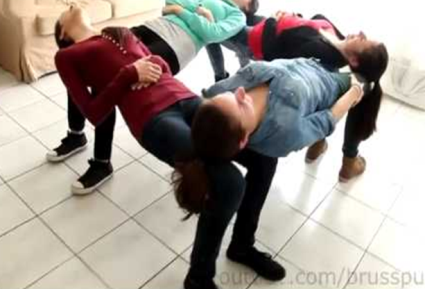 S comme SériePlein le dosDis-moi comment tu t’appelles…Au top, chaque équipe cherche 20 mots commençant par la lettre S.L’équipe la plus rapide gagne 500€.Matériel possible : papier, crayonIl faut faire le tour de la cour avec quelqu’un sur le dos.Gain de 100€ si le défi est relevé.Perte de 200€ en cas de refus.Les prénoms sont échangés au sein de l’équipe durant cette phase de jeu.Perte de 100€ par erreur commise.Dessinez c’est gagnéMimez c’est gagné !Nos chers voisinsUn membre de chaque équipe dessine un coléoptère et l’équipe qui devine la première gagne 500 €Tous les membres de l’équipe tirée au sort doivent mimer. L’équipe qui devine la première gagne 500 €.  L’équipe qui mime gagne 500€ si une équipe devine, rien si personne ne devine.A mimer : énergie solaireLes habitants du voisinage voient d’un mauvais œil l’implantation de votre entreprise. Ils protestent et manifestent. Vous préparez un discours pour rassurer la population et convaincre du bien-fondé de votre installation.Si vous ne rédigez pas de discours : 5000 € de perteLimboBras de ferCalcul mentalChaque équipe choisit un élève. Celui-ci doit passer sous un bâton en se courbant en arrière.Celui qui passe le plus bas sans tomber, fait gagner 500€ à son équipe.2 équipes sont tirées au sort.1 membre de chacune des équipes doit s’affronter dans un  bras de fer.Le vainqueur fait gagner 500€ à son équipe.L’équipe doit réciter la table de 7 sans erreur.Gain de 500€ si la table est justePerte de 100€ par erreurCalcul mentalCalcul mentalDéfinitions inverséesL’équipe doit réciter la table de 8 sans erreur.Gain de 500€ si la table est juste.Perte de 100€ par erreur.L’équipe doit réciter la table de 9 sans erreur.Gain de 500€ si la table est juste.Perte de 100€ par erreur.Le super-héros choisit deux définitions à laquelle l’équipe doit associer le mot correspondant.200€ par mot justeDéfinitionsConcours de beautéL’appel à un adversaireLe super-héros choisit deux mots que l’équipe doit définir.200€ par définition juste.Toutes les équipes doivent argumenter pour prouver que leur insecte est le plus beau.Meilleure argumentation :+1000 €Votre équipe peut poser une question à laquelle il faut répondre par oui ou non à une équipe adverse qui est tenue de répondre.Pas de réponse : l’équipe adverse perd 2000 €L’Etat bienfaiteurGhost WhispererEsprit d’équipeArgumentez pour montrer que votre entreprise contribue au bien-être  collectif, à l’intérêt général et vous obtiendrez une subvention de l’Etat.(Une équipe tirée au sort)Si vous y parvenez : 2000 €L’équipe tirée au sort  ne  p e u t q u e  m u r m u r e r  à  l ’ o r e i l l e d e s g e n s aujourd’hui.Toute parole prononcée à haute voix = - 100 €L’équipe doit trouver un  a d j e c t i f p o s i t i f p o u r définir chaque membre de l’équipe.Bonus solidarité : 500 €EnigmeUne équipe  soutenueChangement d’équipeL’équipe tirée au sort doit rédiger une énigme pour faire deviner un insecte à une autre équipe qui devra   t r o u v e r l a r é p o n s e l a journée suivante.Si l’énigme est résolue:+ 500 € pour l’équipe qui a construit l’énigme+ 1000 € pour l’équipe quil’a résolueL’équipe doit faire une pyramide humaine (à quatre pattes les uns sur les autres) et la tenir pendant plus de 5 secondes.Echec : - 1000 €La personne qui a tiré la carte doit changer d’équipe. L’autre personne est tirée au hasard parmi tous les élèves.Le changement est définitif pour tout le reste du jeu.Mme IrmaFayottagePage de PubVous êtes un grand voyant (ou une grande voyante) et les esprits des autres n’ont pas de secret pour vous. Regardez dans votre boule de cristal et devinez à quel insecte pense le maître de jeu.Si vous devinez vous gagnez 1000 €.Sinon, vous perdez 500 €.Un représentant de chaque équipe déclame un poème à la gloire du conseiller de la CCI et gagne une subvention poésie de 1000 eurosUn représentant de chaque équipe vient chanter les louanges de son équipe. Si c’est réussi, + 1000 eurosConcert privéInvestisseur surpriseGuêpe esclavagisteLe conseiller de la CCI chante une chanson choisie par une coopérative tirée au hasard.Un investisseur trouve votre e n t r e p r i s e f o r m i d a b l e. Répondez à la question qu’il pose sur votre insecte et vous gagnez 2000 €On a retrouvé une guêpe parasite Zatypota dans votre élevage.Vous devez trouver une solution ou prouver que votre élevage ne risque rien, …   ou alors perdre 2000 € pour appeler le vétérinaire et réparer les dégâts.Champignon ZombificateurInspection générale !!Mimez c’est gagnéU n e é p i d é m i e d e Ophiocordyceps attaque votre élevage.Vous devez trouver une solution ou prouver que votre élevage ne risque rien, ou alors perdre 2000 € pour appeler le vétérinaire et réparer les dégâts.Inspection surprise des installations sanitaires. Vous devez passer du temps à tout vérifier.Vous avez 15 mn de moins sur ce niveau.Tous les membres de l’équipe tirée au sort doivent mimer. L ’ é q u i p e q u i d e v i n e l a première gagne 500 €.L’équipe qui mime gagne 500€ si une équipe devine, rien si personne ne devine.A mimer : un scorpionLe roi du rireDeux fois plus de funDance machineUn joueur tiré au sort doit raconter une histoire drôle contenant un insecte. Si sa  b l a g u e f a i t r i r e u n e personne qui n’est pas de son équipe, son équipe gagne  1000 €.Si personne ne rit en dehors de son équipe, l’équipe perd 1000 €.Deux (autres) événements  s o n t t i r é s a u s o r t aujourd’hui.Vous avez des fourmis dans les jambes aujourd’hui ! Une équipe tirée au sort doit danser pendant 2 mn. Tous les joueurs qui dansent jusqu’au bout gagnent 500 € pour leur équipe.Ceux qui ne dansent pas font perdre 500 € à leur équipe.AlzheimerQuel est le prénom du Dr Alzheimer, qui a décrit la maladie  e n t r a î nant   l a  d i s p a r i t i o n d e l a mémoire ?Toute équipe qui ne pourra répondre immédiatement devra refaire oralement la dernière argumentation produite.Quel est le prénom du Dr Alzheimer, qui a décrit la maladie  e n t r a î nant   l a  d i s p a r i t i o n d e l a mémoire ?Toute équipe qui ne pourra répondre immédiatement devra refaire oralement la dernière argumentation produite.Méli Mélo de genreEpidémie de laryngite aigüeDo you speak english ?Garçons et filles de chaque équipe doivent échanger leurs tâches aujourd’hui. Ce q u e d e v a i e n t f a i r e   l e s filles sera fait par les garçons et vice-versa.Une équipe tirée au sort      d o i t  r e s t e r  m u e t t e aujourd’hui/cette demi-journée/ pendant 1 heure.En cas de présentation orale obligatoire, tirer une autre carte.Toute parole prononcée= - 100 €Le maître de jeu a été mal paramétré ce matin. Tout le monde doit parler anglais au maître de jeu aujourd’hui (ou jusqu’à X h).U n e p h r a s e e n f r a n ç a i s prononcée vers le maître de jeu = - 100 € pour l’équipe du joueur.Chhhhhut !Festival de CannesMondialisationLe maître de jeu a perdu sa langue. Il doit rester muet aujourd’hui.S’il prononce une parole, il a un gage (choisi par une équipe tirée au hasard)Tous les fans de cinéma sont à l’honneur. Chaque joueur qui trouve un film dont les insectes sont les stars gagne 500 €.(films d’animation compris)Vous voulez étendre votre marché à l’international. Pour cela, il faut parler anglais !N o m m e z 3 i n s e c t e s comestibles en anglais et vous gagnez 1000 €(les trois ou rien, une seule tentative par équipe)SuperhérosAu feu !Le délugeVous voulez être sûr de gagner ? Vous avez le droit de demander de l’aide à Superman aujourd’hui. C’est gratuit.Au cas où votre terrain de jeu ne vous offre pas de super héros, c’est le maître de jeu qui joue ce rôle aujourd’hui.U n i n c e n d i e    ra vage  vos  i n s t a l l a t i o n s . Heureusement, les           pompiers   i n t e r v i e n n e n t  mais vous perdez 2000 €.Une alerte orange est lancée : des orages cévenols sont annoncés et la pluie ne cesse d etomberLa rivière monte et tous les élevages en zone inondable sont inondés.